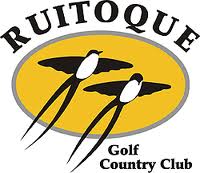 REGLAMENTO COPA RANKING RUITOQUE GOLF COUNTRY CLUB 2017APRECIADO (A) PARTICIPANTELa COPA RANKING RUITOQUE 2017, cuenta con 4 paradas que otorgaran puntos para el master de fin de año, el cual lo disputaran los 8 mejores clasificados del ranking por categorías y que hayan jugado mínimo 2 paradas.CATEGORIASDamas A y B, Intermedia, Segunda, Tercera, Cuarta, Novatos e Infantil.SISTEMA DE JUEGOSe jugará por el sistema de ROUND ROBIN, los partidos de Round Robin y la fase de eliminación sencilla hasta 4tos de final  se jugaran a 2 sets en caso de empate se definirá con un súper tie-break, las semifinales y finales se jugaran a 2 de 3 sets. Los cuadros serán de máximo 5 jugadores y mínimo 3 jugadores en cada cuadro, Clasificarán los dos primeros de cada cuadro a una fase de eliminación sencilla, la posición en el cuadro de eliminación sencilla se establecerá de acuerdo al ranking de cada jugador.En caso que un jugador gane por W/0 en el round robín, obtendrá el punto como ganador del partido y el marcador será 6-0,6-0; mientras que el perdedor no podrá seguir jugando en este evento, a no ser que sea por prescripción médica.Si un partido es detenido y no completado por razones de lesión, enfermedad o descalificación de un jugador, el marcador completo deberá ser registrado. Ejemplo: El jugador A va ganando sobre el jugador B por 6-1,2-0 cuando el jugador B se lastima y no puede continuar. El jugador A ganara por 6-1 6-0 y para efectos de desempate, contara en la aplicación del porcentaje de los games ganados sobre los jugados.DESEMPATES EN EL ROUND ROBINLos resultados del Round Robín se determinarán de la siguiente manera:Si dos jugadores están empatados, se define a favor del ganador del encuentro frente a frente. Si tres jugadores están empatados, el desempate se define de acuerdo a los siguientes parámetros: Por mayoría de encuentros ganados. Porcentaje de sets ganados de los jugados.Porcentaje de games ganados de los jugados. Si todas las anteriores persiste se realizara un sorteo.SIEMBRASTeniendo en cuenta el ranking, las primeras siembras se ubicarán como primeras cabezas de serie en la línea Nº 1 de cada cuadro, las siguientes cabezas de serie se sortearán en la línea 2 de cada cuadro, los otros jugadores se sortearán hasta completar los cuadros. Para el cuadro de eliminación sencilla se tendrá en cuenta el ranking de cada jugador clasificado para la ubicación de las siembras.PUNTUACIONAdicionalmente se tendrá en cuenta el reglamento de la federación colombiana de tenis.José Orlando Cediel Pinto				Paola A Chinchilla Neira Juez General						CoordinadoraCLASIFICACIONPARADASMASTERCAMPEON50100SUBCAMPEON3570SEMIFINALISTAS25504TOS DE FINAL18N/A8VOS DE FINAL 10N/A16VOS DE FINAL6N/A3RO CUADRO DE ROUND ROBIN3304to – 5to CUADRO DE ROUND ROBIN120